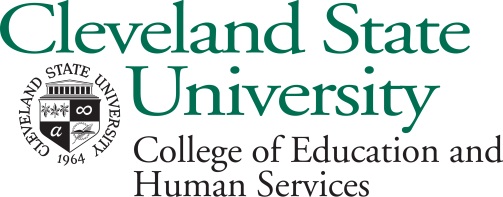 FBI/BCI Electronic FingerprintingHealth & Human Performance Finger Printing is done at: Julka Hall 170Hours: Monday-Friday; 9:00-Noon and 1:00-4:00
Prior approval for either the undergraduate Internship or the Graduate Practicum in either Exercise Science or Sport Management, students are required to upload to form 1 proof of  BCI/ FBI background. BCI/FBI Background checks are good for 1 year.Fingerprinting Procedure STEP 1: Cashier’s Office (MC 115)Pay $30 for BCI; $30 for FBI fingerprinting; $60 for both. Retain receipt.You do not have to stop at the Cashier’s office if you are paying via credit card.Account #: 0060-0010-0512-40-Lab FeesSTEP 2: Education Advising Office (JH-170)Bring cashier’s receipt and driver’s license or State of Ohio ID.  Complete electronic fingerprinting.Results are available to Department of HHP within 2 days – 6 weeks.Name: __________________________________ Phone: _________________ Date: _________Program of Study: ☐ Exercise Science  ☐ Sport Management  ☐ Graduate  ☐ UndergraduatePrint Name of Person who performed the electronic fingerprinting: _______________________Signature:_____________________________________________________________________ Please upload a PDF of this document to form #1 of application for Internship or Practicum.